Сумська міська радаVIІ СКЛИКАННЯ       СЕСІЯРІШЕННЯвід                      2019 року №           -МРм. Суми	Розглянувши звернення громадянки, надані документи, ураховуючи протокол засідання постійної комісії з питань архітектури, містобудування, регулювання земельних відносин, природокористування та екології Сумської міської ради від 04.04.2019 № 149, відповідно до статті 12 Земельного кодексу України, керуючись статтею 25, пунктом 34 частини першої статті 26 Закону України «Про місцеве самоврядування в Україні», Сумська міська рада ВИРІШИЛА:	Унести зміни до рішення Сумської міської ради від 10 жовтня 2018 року    № 3983-МР «Про надання дозволу Ярмоленко В.В. на розроблення проекту землеустрою щодо відведення земельної ділянки за адресою: м. Суми,             вул. Івана Піддубного, 8», а саме: замість слів «орієнтовною площею 0,0610 га записати слова «орієнтовною площею 63/100 від 0,0610 га. Сумський міський голова                                                                     О.М. ЛисенкоВиконавець: Михайлик Т.О.Ініціатор розгляду питання – постійна комісія з питань архітектури, містобудування, регулювання земельних відносин, природокористування та екології Сумської міської радиПроект рішення підготовлено департаментом забезпечення ресурсних платежів Сумської міської ради.Доповідач – департамент забезпечення ресурсних платежів Сумської міської ради ПОРІВНЯЛЬНА ТАБЛИЦЯдо проекту рішення Сумської міської ради «Про внесення змін до рішення Сумської міської ради від 10 жовтня 2018 року № 3983-МР «Про надання дозволу Ярмоленко В.В. на розроблення проекту землеустрою щодо відведення земельної ділянки за адресою:    м. Суми, вул. Івана Піддубного, 8»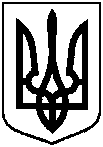 Проектоприлюднено«__»_________________2019 р.Про внесення змін до рішення Сумської міської ради від 10 жовтня 2018 року    № 3983-МР «Про надання дозволу Ярмоленко В.В. на розроблення проекту землеустрою щодо відведення земельної ділянки за адресою: м. Суми, вул. Івана Піддубного, 8»Текст чинного рішенняТекст рішення, що змінюєтьсяНадати дозвіл Ярмоленко Вікторії Вікторівні (2191211865) на розроблення проекту землеустрою щодо відведення земельної ділянки за адресою: м. Суми, вул. Івана Піддубного, 8, орієнтовною площею 0,0610 га, категорія, цільове та функціональне призначення земельної ділянки: землі промисловості, транспорту, зв’язку, енергетики, оборони та іншого призначення, для розміщення та експлуатації основних, підсобних і допоміжних будівель та споруд підприємств переробної, машинобудівної та іншої промисловості, під розміщеними навісами (інформаційна довідка з Державного реєстру речових прав на нерухоме майно та Реєстру прав власності на нерухоме майно, Державного реєстру Іпотек, Єдиного реєстру заборон відчуження об’єктів нерухомого майна щодо об’єкта нерухомого майна № 69794049 від 05.10.2016).Надати дозвіл Ярмоленко Вікторії Вікторівні (2191211865) на розроблення проекту землеустрою щодо відведення земельної ділянки за адресою: м. Суми, вул. Івана Піддубного, 8, орієнтовною площею 63/100 від 0,0610 га, категорія, цільове та функціональне призначення земельної ділянки: землі промисловості, транспорту, зв’язку, енергетики, оборони та іншого призначення, для розміщення та експлуатації основних, підсобних і допоміжних будівель та споруд підприємств переробної, машинобудівної та іншої промисловості, під розміщеними навісами (інформаційна довідка з Державного реєстру речових прав на нерухоме майно та Реєстру прав власності на нерухоме майно, Державного реєстру Іпотек, Єдиного реєстру заборон відчуження об’єктів нерухомого майна щодо об’єкта нерухомого майна № 69794049 від 05.10.2016).